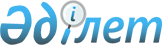 О предоставлении подъемного пособия и социальной поддержки для приобретения или строительства жилья специалистам в области здравоохранения, образования, социального обеспечения, культуры, спорта и агропромышленного комплекса, прибывшим для работы и проживания в сельские населенные пункты Тайыншинского района Северо-Казахстанской области в 2014 году
					
			Утративший силу
			
			
		
					Решение маслихата Тайыншинского района Северо-Казахстанской области от 31 марта 2014 года N 163. Зарегистрировано Департаментом юстиции Северо-Казахстанской области 28 апреля 2014 года N 2686. Утратило силу в связи с истечением срока действия (письмо аппарата маслихата Тайыншинского района Северо-Казахстанской области от 2 февраля 2015 года N 12.2.6-18/23)      Сноска. Утратило силу в связи с истечением срока действия (письмо аппарата маслихата Тайыншинского района Северо-Казахстанской области от 02.02.2015 N 12.2.6-18/23).



      В соответствии с пунктом 8 статьи 18 Закона Республики Казахстан от 8 июля 2005 года "О государственном регулировании развития агропромышленного комплекса и сельских территорий", пунктом 2 Правил предоставления мер социальной поддержки специалистам здравоохранения, образования, социального обеспечения, культуры, спорта и агропромышленного комплекса, прибывшим для работы и проживания в сельские населенные пункты утвержденных Постановлением Правительства Республики Казахстан от 18 февраля 2009 года № 183 "Об утверждении размеров и Правил предоставления мер социальной поддержки специалистам здравоохранения, образования, социального обеспечения, культуры, спорта и агропромышленного комплекса, прибывшим для работы и проживания в сельские населенные пункты" маслихат Тайыншинского района Северо-Казахстанской области РЕШИЛ:



      Сноска. Преамбула - в редакции решения Тайыншинского районного маслихата Северо-Казахстанской области от 05.11.2014 N 232 (вводится в действие по истечении десяти календарных дней после дня его первого официального опубликования).

      1. С учетом потребности, заявленной акимом Тайыншинского района Северо-Казахстанской области, предоставить специалистам в области зравоохранения, образования, социального обеспечения, культуры, спорта и агропромышленного комплекса, прибывшим для работы и проживания в сельские населенные пункты Тайыншинского района Северо-Казахстанской области в 2014 году:

      1) подъемное пособие в сумме, равной семидесятикратному месячному расчетному показателю на момент подачи заявления;

      2) социальную поддержку для приобретения или строительства жилья -бюджетный кредит в сумме, не превышающий одну тысячу пятисоткратный размер месячного расчетного показателя на момент подачи заявления.



      2. Настоящее решение вводится в действие по истечении десяти календарных дней после дня его первого официального опубликования и распространяется на отношения, возникшие с 1 января 2014 года.

 

 
					© 2012. РГП на ПХВ «Институт законодательства и правовой информации Республики Казахстан» Министерства юстиции Республики Казахстан
				      Председатель XXIV сессии

      маслихата Тайыншинского района

      Северо-Казахстанской областиН. Утегенов      Секретарь

      маслихата Тайыншинского района

      Северо-Казахстанской областиК. Шарипов